Il sottoscritto_____________________nato a_________il___________Residente in Torrevecchia Teatina in via__________________________Chiede- di partecipare alla gita sociale CASERTA-POMPEI-POSITANO-AMALFI-NAPOLI organizzata da Comune di Torrevecchia Teatina;con il proprio coniuge sig./sig.ra________________ (allegare carta d’identità); (EVENTUALE)- di ricevere tutte le eventuali comunicazioni al seguente recapito telefonico_________________________;a tal fine- accetta le condizioni dell’avviso pubblico del 31-7-2024;- manleva il Comune da ogni tipo di responsabilità connessa all’organizzazione; - allega documento di riconoscimento;- si impegna a versare la quota di partecipazione di € 520,00 (per ciascun partecipante) per entro e non oltre il 17 agosto 2024,Dichiara- Di prenotare:camera matrimonale;letto singolo in camera doppia- di avere le seguenti allergie/ intolleranze alimentari______________________________________________________________________________________________________________________Torrevecchia Teatina__________________________________________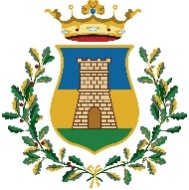 COMUNE DI TORREVECCHIA TEATINAProvincia di ChietiPiazza S.Rocco, 4 – tel. 0871 360137/362790 – fax 0871 361331 – p. I.V.A. 00274440692E-mail: info@comunetorrevecchiateatina.it – PEC: info@pec.comunetorrevecchiateatina.it